小學初中 高中 教育局 課程發展處德育、公民及國民教育組2020 年6月編製學習領域/ 科目與積極樂觀相關的課題/內容學習活動建議學與教資源中國語文品德情意學習範疇的建議學習重點，如：積極進取：取法乎上，盡其在我曠達坦蕩：了解客觀限制、知所調處挫折失敗可透過以下方式，培養學生的品德情意：課堂學習:例如日常教學、經典範文、以品德情意作為主題的單元、專題研習等語文活動:參與校內、校外與積極樂觀相關的語文活動廣泛閱讀:選取適合學生，又蘊含豐富品德情意元素的書籍善用不同的資源和資訊科技學習致知達德：小學中華傳統美德語文學習軟體（兼備網上版）連結薪火華萃：中華文化教學軟件 （2001）連結Eng LangModule: Caring and sharingUnits: We canGood days and bad daysModule: ChangesUnits: Wishes and dreamsGrowing upModule: ChangesUnit:Wishes and dreamsGrowing upA storytelling activity, from the story “The Road to Lhasa”, on developing students’ positive values and attitudes, especially perseverance and optimism, with the level of difficulty of the story and activity adjusted according to the needs of target students, e.g. role-playing the characters and animals, hot-seating and interview to elicit and reinforce the positive values. A viewing activity on the positive attitude towards challenges, followed by a discussion on the challenges students face, how to deal with them, and the feelings after overcoming the difficultiesAn extended activity on role-playing students’ real-life situationsUsing Storytelling to Develop Students’ Interest in Reading - A Resource Package for English Teachers (2015) LinkETV programme on “Dare to Try”(2006)Link常識積極樂觀面對逆境，克服困難教育電視資源《中國歷史人物與重要事件 》連結常識學習範疇一：健康與生活了解積極生活的重要性，並藉此反映生命的愛惜（KS1）對健康生活，包括：飲食習慣作息及運動方面持積極的態度（KS1）了解自己的需要、抱負和優點，以及如何面對自己的缺點（KS2）尊重和珍惜生命（KS2）編寫作息時間表，實踐健康生活建議家庭、學校和社會成員和諧共處的方法體育體育鼓勵學生積極及恆常地參加體能活動，幫助他們建立活躍及健康的生活方式。學校提供多元化的體育相關興趣小組、訓練班和比賽供學生選擇，並鼓勵他們積極參與學校體育推廣計劃學校體適能獎勵計劃 連結跳繩強心計劃學校舞蹈節連結及戶外教育營計劃等 連結體育體育鼓勵學生在參與課堂內外的分組活動和比賽時，虛心接受意見和指導，樂觀面對活動比賽結果，展示全力以赴的積極態度。透過分組活動和比賽，教導學生要尊重不同運動水平的隊員和對手，並鼓勵他們互相提點，更積極參與體育活動體育學習領域課程指引 連結體育學習領域六大學習範疇課題概覽 連結基礎活動導引 連結體育科基礎活動教學資源 連結學校體育推廣計劃學校體適能獎勵計劃 連結跳繩強心計劃 學校舞蹈節 連結戶外教育營計劃 連結德育及公民教育德育及公民教育積極樂觀面對逆境，克服困難教育電視資源《破藩籬 闖高峰 (特奧和殘奧) 》連結《無懼智障》連結《抗癌小子》連結《金牌背後》連結《伴我行》連結《我的同學看不到》連結《我的同學聽不到》連結 德育及公民教育德育及公民教育生命教育網站：「活出精彩人生、面對逆境」連結「生活事件」教案 愛心處處 校園零欺凌！教案測考成績不理想，怎麼辦？教案同學笑我拍拖 教案參加社區活動 教案走出谷底(處理負面情緒) 教案學習領域/ 科目與積極樂觀相關的課題/內容學習活動建議學與教資源中國語文品德情意學習範疇的建議學習重點，如：積極進取：取法乎上，盡其在我曠達坦蕩：了解客觀限制、知所調處挫折失敗可透過以下方式，培養學生的品德情意：課堂學習:例如日常教學、經典範文、以品德情意作為主題的單元、專題研習等語文活動:參與校內、校外與積極樂觀相關的語文活動廣泛閱讀:選取適合學生，又蘊含豐富品德情意元素的書籍善用不同的資源和資訊科技學習薪火華萃：中華文化教學軟件 （2001）連結郁文華章——中華文化學與教資源套(中學篇)（2015）（網上版）連結Eng LangEng LamgModule: Wonderful ThingsUnits:Successful people and amazing deedsGreat stories Module: Rights and ResponsibilitiesUnit:In a group (class, peer, school, neighbourhood)A listening and reading activity from the story “The Road to Lhasa”, followed by a role play and a discussion activity with regard to the meaning and message of the story, on developing students’ positive values and attitudes, especially perseverance and optimismA reading and discussion activity, from the text “You Can Make a Difference”, on arousing students’ compassion for the needy A follow-up writing activity on a similar theme to connect students’ reading and writing experiencesUsing Storytelling to Develop Students’ Literacy Skills and Positive Values (2016) LinkThe Learning and Teaching of Language Arts at Secondary Level (2005) Link個人、社會及人文教育學習領域／綜合課程自尊和個人身份認同健康的生活方式，本地青少年的生理和精神健康議題青春期、戀愛的真義和戀愛與性的關係生活技能有助與同儕、家人、不同社會背景人士建立關係及緩解衝突的社交技能朋輩壓力、大眾傳媒及社交網絡的主流喜好對青少年價值觀的建立的影響青少年的潛能和能力、人生目標和事業期許透過解讀時事漫畫，促進學生對課題的理解，及發展他們的生活技能。如透過以下漫畫，讓學生探討建立積極人生的方法。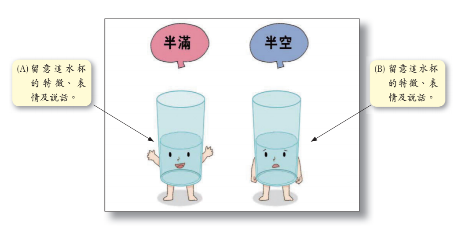 透過以學生為中心的學習活動，讓學生了解自己，及建立良好的人際關係。如透過角色扮演，學生在不同情境先後扮演「有耐性」和「急躁」的人，然後分享與難相處的人合作時的感受，進而培養同理心。生活與社會課程（中一至中三）學與教資源套：解讀時事漫畫 連結生活與社會課程教材研究及發展計劃學與教資源連結生活與社會認識自己，做個自尊自信的人過樂觀、積極的人生鞏固自信，提升抗逆力提升家庭凝聚力化解與家人的衝突戀愛認知價值觀的建立實踐誠信，作負責任的抉擇尊重不同背景的人理性表達個人意見透過解讀時事漫畫，促進學生對課題的理解，及發展他們的生活技能。如透過以下漫畫，讓學生探討建立積極人生的方法。透過以學生為中心的學習活動，讓學生了解自己，及建立良好的人際關係。如透過角色扮演，學生在不同情境先後扮演「有耐性」和「急躁」的人，然後分享與難相處的人合作時的感受，進而培養同理心。生活與社會課程（中一至中三）學與教資源套：解讀時事漫畫 連結生活與社會課程教材研究及發展計劃學與教資源連結宗教教育孔教立志學問與行伊斯蘭教認識人是真主的代理者、責任與權利穆斯林社群的本質、功用:命人行善、止人作惡不灰心、有自尊、有自信良好的禮儀和品格:恆心佛教釋迦牟尼生平史略古代高僧史略八正道基督宗教耶穌的生平和教訓生活方式、社會服務、道德責任道教忠、義、勤、勇、行善禪修、靜觀、反思「古智今用」教材(製作中)歷史歷史中一：不同區域文明的誕生和演進課題一 人類的需要：古與今課題二 歐洲文明的發展課題三 伊斯蘭文明的興起中二：人類如何不斷追求進步和突破？課題5 近代歐洲的興起課堂上教師指導學生透過了解不同文明的興起及發展，進行小組活動，比較人類的古今需要的相似與不同。一方面知道今天的人類的生活建基於過去人類的努力，另一方面了解到人類文明整體是朝向進步積極的方向發展的。或課堂上教師指導同學了解人類如何克服不同困難(如有限的資源及環境困局)，從而發展出不同的文明，並學習積極樂觀，堅毅不屈的精神。課堂上教師可指導學生進行專題研習，了解工業革命的一項重要發展 - 瓦特的蒸汽機，讓學生了解瓦特在開發過程中，面對不少的困難(實驗失敗，資金不足等) ，但最終能一一克服。瓦特的突破是建基於前人的努力，而瓦特改良了前人的蒸汽機也是人類的重要里程碑，開啟了機器時代的來臨。歷史科教學資源： 《建構全球視野 — 二十三個主要世界歷史課題的新資源】連結3. 文明的興起歷史科教學資源： 《建構全球視野 — 二十三個主要世界歷史課題的新資源】連結15.工業革命中學歷史課程學與教資源套《如何在歷史課堂處理學習多樣性》「機器時代的生活」連結中史中史中一：歷史時期：秦漢課題：兩漢通西域與中外文化交流張騫通西域中二：歷史時期：明-	課題：明代國勢的張弛鄭和下西洋的概況 與影響中三：歷史時期：中華民國-	課題：辛亥革命與民初政局孫中山與辛亥革命課堂上透過播放張騫動畫短片，指示學生選取最能體現騫積極樂觀態度的事件／片段，並在小組內作分享。教師鼓勵同學反思在日日常生活中學習以積極樂觀的人生態度克服困難。課堂上透過播放鄭和動畫短片，指示學生觀察鄭和如何憑著積極、樂觀的精神，完成七次下西洋的創舉，並邀請兩位同學演繹最能體現鄭和積極樂觀態度的片段。教師總結指出鄭和七下西洋是前無古人的壯舉，過程艱鉅，鄭和須憑積極樂觀態度才能排除萬難，完成偉業。課堂上透過合作學習，分組閱讀不同材料以探討革命成功的原因，並引導學生反思積極樂觀、堅持等不同態度對成就事業的重要性。教育電視資源——小學常識科《中國歷史人物與重要事件》張騫 連結香港教育大學——看動畫、學歷史《張騫》 連結個人、社會及人文教育組教學資源：《從閱讀中學習——《亞洲週刊》中國歷史文章選輯》〈鄭和旋風歷史嘆息〉教育電視資源——小學常識科《中國歷史人物與重要事件》鄭和 連結中國歷史科教學資源：《歷史影像中的近代中國——徐宗懋藏品選》上編，頁65-77。連結 連結《按圖索證——從圖象考證近現代中國的歷史發展》，頁55-59。連結香港教育大學──看動畫、學歷史《孫中山》連結香港電台──香港歷史系列第二集《辛亥革命在香港》連結體育互相鼓勵和幫助，積極參與課堂內外的分組活動和比賽，在體育活動中表現適當的禮儀及體育精神。透過分組活動和比賽，教導學生要尊重不同運動水平的隊員和對手，並鼓勵他們互相提點，教導學生要「勝不驕 敗不餒」，學懂面對失敗，保持積極樂觀的態度體育學習領域課程指引 連結體育學習領域六大學習範疇課題概覽 連結基礎活動導引 連結體育科基礎活動教學資源 連結學校體育推廣計劃學校體適能獎勵計劃 連結跳繩強心計劃學校舞蹈節 連結戶外教育營計劃 連結德育及公民教育積極樂觀面對逆境，克服困難教育電視資源《無懼智障》連結《抗癌小子》連結《金牌背後》連結《伴我行》連結《我的同學看不到》連結《我的同學聽不到》連結德育及公民教育生命教育網站：「活出精彩人生、面對逆境」連結「生活事件」教案不可以逃避 教案我懂得反省生命的意義 教案我的家人患病了 教案家人失業了 教案學習領域/ 科目與積極樂觀相關的課題/內容學習活動建議學與教資源中國語文品德情意學習範疇的建議學習重點，如：積極進取：取法乎上，盡其在我曠達坦蕩：了解客觀限制、知所調處挫折失敗可透過以下方式，培養學生的品德情意：課堂學習:例如日常教學、經典範文、以品德情意作為主題的單元、專題研習等語文活動:參與校內、校外與積極樂觀相關的語文活動廣泛閱讀:選取適合學生，又蘊含豐富品德情意元素的書籍善用不同的資源和資訊科技學習薪火華萃：中華文化教學軟件 （2001）連結郁文華章——中華文化學與教資源套(中學篇)（2015）（網上版）連結Eng LangModule: Getting along with Others:Unit:Friendship and dating Module: Study, School Life and WorkUnit:Study and related pleasure / problemsDiscussion on how to overcome the grief of losing a loved one, followed by a film review writing activityRole-play and writing an article to the school magazine on how to overcome difficulties encountered at home and schoolETV programme on “My Grandmother”(2019)LinkThe text “Ricky and the Social Worker” in the Learning English through Drama (Secondary 4-6): A Resource Package (2009)LinkLit in EngLit in EngFilm analysisPoetry analysisFilm appreciation and discussion on how the characters stay positive and optimistic in the face of hardship or sufferingPoetry reading and discussion on:the positive attitude towards life and deathhow the speakers deal with the sense of loss, nostalgia and lonelinessThe short films My Shoes and Chicken A La Carte in the Resource Materials on the Learning and Teaching of Film (2016) LinkPoems under the following themes:NatureReminiscences/ memoriesin The Learning and Teaching of Poetry (Senior Secondary): A Resource Package (2005) Link通識教育單元一：個人成長與人際關係主題1：自我了解有哪些流行而顯著的趨勢會對時下香港青少年構成挑戰和機遇？他們如何回應這些趨勢？掌握生活技能對青少年而言又為何重要？單元五：公共衛生主題1：對公共衛生的理解人們對健康的理解怎樣受經濟、社會等因素影響？校內評估題目舉隅：「緩慢生活」運動、精神健康倫理與宗教倫理學價值與美德理論、素質生存與死亡人權佛教佛陀的生平菩薩乘基督宗教耶穌的生平和教訓體驗學習透過服務學習體驗學習（Faiths in Action）高中倫理與宗教課程支援教材連結規範倫理學環境倫理佛教基督宗教體驗學習手冊歷史歷史二十世紀國際合作，包括國際間為和平所作的努力，以及在經濟、社會及文化領域的國際合作主題乙：二十世紀世界的衝突與合作在課堂匯報中著學生舉例說明二十世紀在不同領域中的國際協作的例子，從中欣賞人類對和平和改善生活所作的努力，並學習當中積極樂觀，堅毅不屈的精神。高中歷史課程學與教資源套《1945年後的國際協作與地區政治》連結歷史科教學資源：《建構全球視野 — 二十三個主要世界歷史課題的新資源】23. 現代生活與環境 連結健康管理與社會關懷課題1C5正面回應生活事件，例如：受傷、關係破裂、生活環境的轉變明白人生無可避免要面對各種轉變學習以積極的態度面對轉變和生活事件認識怎樣處理會影響個人發展和健康的生活事件瞭解生活的難題通常有多種解決方法個案討論主題冊1.7 （A）應變和抗逆力（B)積極思維（P.49-52)連結主題冊4. 2（B)怎樣保持良好的精神健康（P.17-21）連結體育鼓勵學生積極及恆常地參加體育聯課活動，幫助他們建立活躍及健康的生活方式展示，參與多項體育活動的能力。透過積極參與體育聯課活動，如校際運動比賽、學校舞蹈節、學校體適能獎勵計劃、跳繩強心計劃及學校體育推廣計劃，令學生以積極及樂觀的態度面對挑戰體育學習領域課程指引 連結體育學習領域六大學習範疇課題概覽 連結基礎活動導引 連結體育科基礎活動教學資源 連結學校體育推廣計劃學校體適能獎勵計劃 連結跳繩強心計劃學校舞蹈節 連結戶外教育營計劃 連結體育選修科學生能認識自己的體適能情況，從而訂立適當的體適能訓練計劃，讓他們積極及恆常地參加體能活動，建立活躍及健康的生活方式。以不同方式測量自己的身體成份認知F.I.T.T的訓練設計方法，為自己設計一個改善身體成份的訓練計劃從認知自身身體成份情況開始，訂立目標及訓練計劃，透過運動訓練積極地改善，從而達到既定目標。以皮摺計進行皮脂量度、計算身體質量指數、使用脂肪磅。根據擬訂的個人訓練計劃進行持續訓練體育(中學文憑)教材套第四部份﹕維持健康與活動表現的體適能和營養 連結第五部份﹕運動與訓練的生理學基礎 連結德育及公民教育德育及公民教育積極樂觀面對逆境，克服困難教育電視資源《無懼智障》連結《抗癌小子》連結《金牌背後》連結《伴我行》連結《我的同學看不到》連結《我的同學聽不到》連結德育及公民教育德育及公民教育生命教育網站：「活出精彩人生、面對逆境」連結「生活事件」教案沒有零用錢的日子 (家人忽然失業) 教案面對朋輩壓力 教案壓力我不怕 教案不怕面對公開考試 教案你有壓力？我有壓力？(處理工作壓力) 教案